You Need Change smiconfig.json file ChangeAdd the following section"firmwareUpdate": {                "host": "localhost::46010",                "endpoints":{                   "apiVersion": "/api/1.0/server/firmware/version",                   "updater":"/api/1.0/server/firmware/updater",                   "callbackUri":"http://172.31.128.1:8088/api/2.0/wsmanCallback/_IDENTIFIER_" }                   },On a windows machine, setup a Dell firmware repository with “Dell Repository Manage”( http://www.dell.com/support/home/us/en/04/drivers/driversdetails?driverID=3J7CF&productCode=poweredge-m620). This tool download selected hardware firmware set package from dell official website and a created “Catalog.xml” in the folder. Please set net share this folder. Eg.”\\10.62.59.233\emc”.Change the payload content in wsman-control.js. Changes are marked yellow    {              "serverAddress": "192.168.188.23",              "shareAddress" : "10.62.59.233",              "userName": "admin",              "password": "admin",              "mountPoint":"",              "shareName": "/emc",              "catalogFileName" : "Catalog.xml",              "shareType" : 2,              "shareUserName" : "admin",              "sharePassword" : "admin",              "applyUpdate" : 1,              "rebootNeeded" : "YES",              "callBack" : {                   "callbackUri": callBackUriRef,                   "callbackGraph": "Graph.Dell.Wsman.Firmware",            "type": "wsman"             }   };Make sure the Dell node is discovered in RackHD.  Manually create dell-wsman-obm-service OBM:curl -H "Content-Type: application/json" -X PUT -d '{ "service": "dell-wsman-obm-service","config": {"host": "192.168.188.34", "user": "admin","password": "admin"},"nodeId": "59c0c72bdcd83ebc0456c2Start the dell SMI service on RackHD server. You can either chose run in docker or run Java jar.Option 1 . Get Docker(attention! only the latest version works): sudo docker run -p 0.0.0.0:46010:46010 --name dell-server-firmwareupdate -v /mnt/myShare/myFolder:/fwRepo -d rackhd/dell-server-firmwareupdate:latestJava.  Get JRE/JDK and execute.  Get the app jar in \\cnrdgps\gpsteamshare\CI_Team_Portal\03_Maglev Team\20170925_ReplaceRACADMwithWSMAN\smi-jars\server-firmwareupdateRun: Java –jar app.jarInitiate the WSMAN firmware update taskgraph in RackHD.curl -X POST --header 'Content-Type: application/json' --header 'Accept: application/json' -d '{   "options": {    "defaults": {                        "serverUsername": "admin",            "serverPassword": "admin",            "serverFilePath": "/emc"}  }}' 'http://192.168.128.100:8080/api/2.0/nodes/59c0c72bdcd83ebc0456c2f0/workflows?name=Graph.Dell.Wsman.Update.Firmware'Then we can see in the DELL iDARC job queue, there are BIOS iDRAC update job record.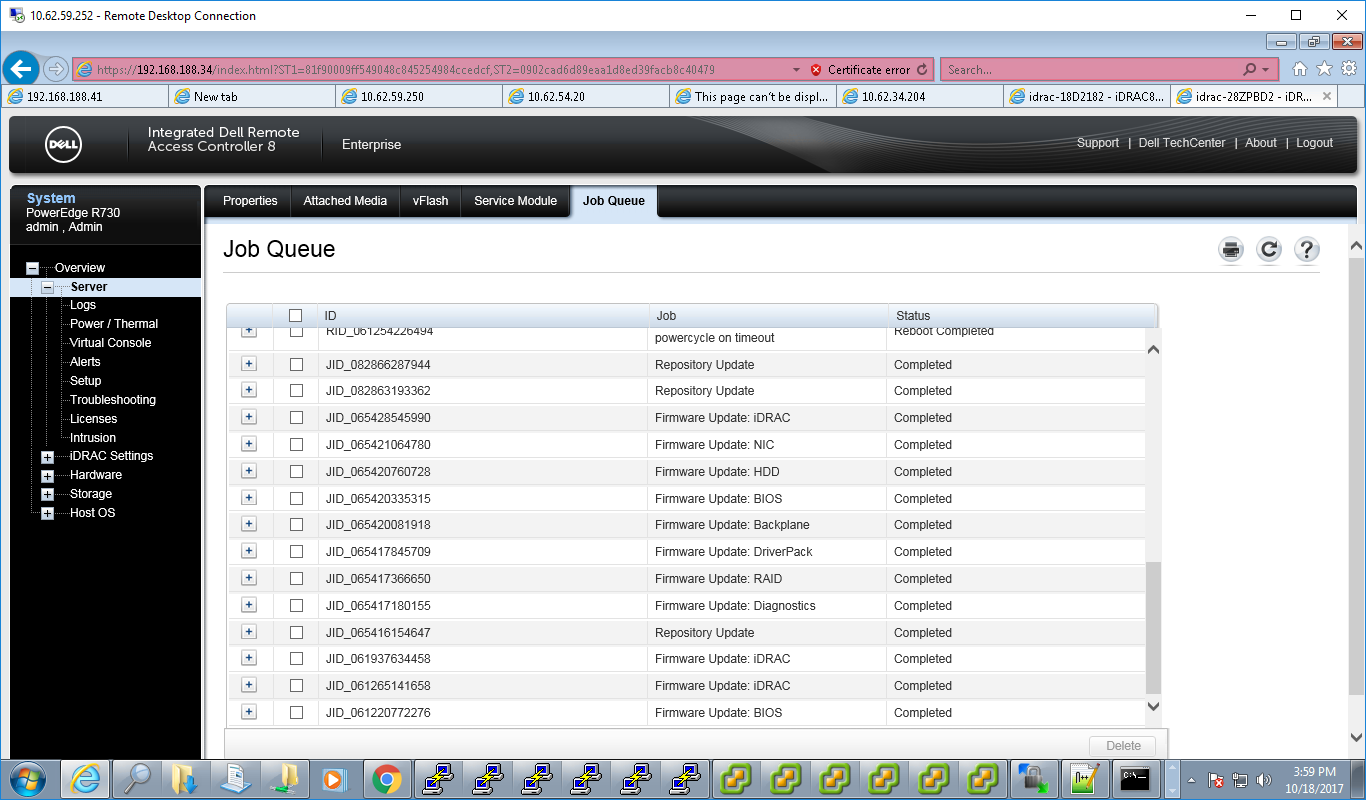 